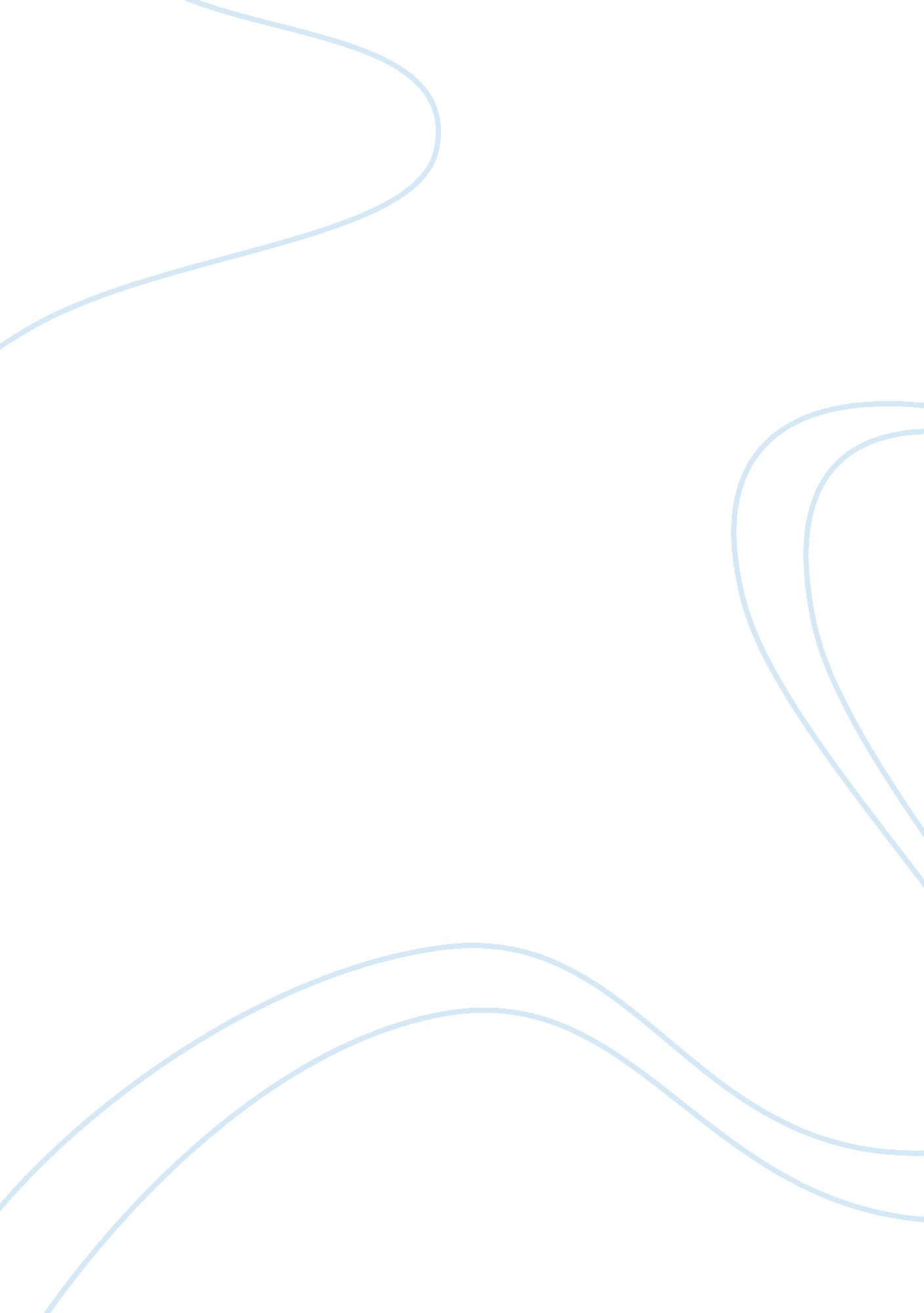 Male male competitionPsychology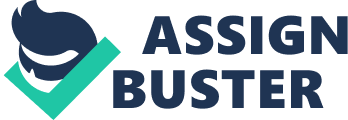 Male-male competition due: Male-male competition Method Participants            One hundred and twelve men participated in this study, but thirteen of them dropped out from the analysis, therefore, only ninety-nine men completed it. They were from different ethnic groups; nearly half, about 49. 5% of them, are Hispanic or Latino, and 26. 3% are white or Caucasian. The rest of them were from Asian or Pacific Islands, Black or African American, and other ethnic groups, representing 8% each. The least age is 18, and maximum age is 32 years, and the mean age of participants was 23. 02 years (SD= 3. 23). 
Materials 
Participants first filled in some basic information: details of their age, height, weight, state where they grew up, sexual orientation, and ethnicity. At the second part, they were asked questions about physical strength: (1)” Compared to others the same age and sex as you, how physically strong do you think you are?” and (2) “ Compared to others the same age and sex as you, how physically strong do others think you are?” Responses were recorded using a 9-point Likert-type scale anchored by 1 (not at all strong), 5 (average), and 9 (very strong). The third part asked them “ When meeting someone of the same sex initially, how likely are you to estimate how physically tough they are?, and “ When meeting someone of the same sex initially, how likely are you to estimate their ability to handle themselves in an argument , even if it’s just a passing thought?” The last part had two questions asked about how careful and honest they were with the one hundred percentage scale. 
Procedure 
Participants were brought to the classroom and sat down in front of the desk. The researcher went out of the room after passing the survey to them. They would randomly put the survey in the box when they finished filling it. This survey took about 5~10 minutes to finish. The last person would call the researcher in to collect the survey. 
Results 
Analysis focused on the likelihood of men to assess their fellow men’s physical strength. According to the analysis, a significant difference was noted between what men thought about the physical strength of the same sex and what they thought about the physical strength of women they met t (98)= 11. 32 p 